PSPOboji karnevalsku masku po želji.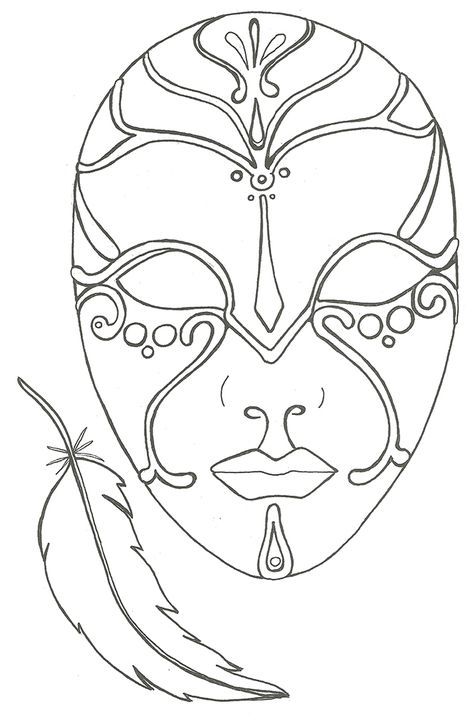 